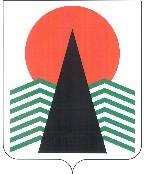 АДМИНИСТРАЦИЯНЕФТЕЮГАНСКОГО РАЙОНАпостановлениег.НефтеюганскО внесении изменений в постановление администрации Нефтеюганского района 
от 23.04.2018 № 595-па-нпа «Об утверждении порядка предоставления субсидий 
на поддержку агропромышленного комплекса Нефтеюганского района»В соответствии со статьей 78 Бюджетного кодекса Российской Федерации, постановлением Правительства Российской Федерации от 18.09.2020 № 1492 
«Об общих требованиях к нормативным правовым актам, муниципальным правовым актам, регулирующим предоставление субсидий, в том числе грантов в форме субсидий, юридическим лицам, индивидуальным предпринимателям, а также физическим лицам – производителям товаров, работ, услуг, и о признании утратившими силу некоторых актов Правительства Российской Федерации», постановлением администрации Нефтеюганского района от 31.10.2016 № 1793-па-нпа «Об утверждении муниципальной программы Нефтеюганского района «Развитие агропромышленного комплекса и рынков сельскохозяйственной продукции, сырья 
и продовольствия в Нефтеюганском районе в 2019-2024 годах и на период 
до 2030 года» п о с т а н о в л я ю:1. Внести в раздел 2 приложения к постановлению администрации Нефтеюганского района от 23.04.2018 № 595-па-нпа «Об утверждении порядка предоставления субсидий на поддержку агропромышленного комплекса Нефтеюганского района» следующие изменения:1.1. Абзац четвертый подпункта «д)» пункта 2.2 изложить в следующей редакции:«- по оплате налогов, связанных с деятельностью по производству и реализацией сельскохозяйственной продукции - наличие у Получателей в собственности, либо 
на ином праве объекта налогообложения.».1.2.  Пункт 2.7 изложить в следующей редакции:«2.7. Предоставление субсидии носит заявительный характер.Получатель для получения субсидии в сроки, установленные в пункте 2.6 настоящего раздела, предоставляет в отдел следующие документы:заявление на предоставление субсидии по форме согласно приложению № 1 
к настоящему Порядку;копию документа, подтверждающего права (полномочия) представителя физического или юридического лица, если с заявлением обращается представитель Получателя;справку-расчет о движении поголовья крупного рогатого скота (КРС) 
и (или) сельскохозяйственных животных и (или) птицы по форме, согласно приложениям № 2, 3, 4 к настоящему Порядку (за исключением сельскохозяйственных предприятий, занимающихся заготовкой и переработкой дикоросов, выловом 
и реализацией пищевой рыбы, производством и реализацией пищевой рыбной продукции);документы, подтверждающие сведения о среднесписочной численности работников за предшествующий календарный год (для Переработчиков); копии документов, подтверждающих наличие в собственности, либо ином праве, объекта по переработке сельскохозяйственной продукции 
(для Переработчиков);копии документов, подтверждающих наличие в собственности, либо ином праве объекта сельскохозяйственного назначения (по направлениям-обеспечение сельскохозяйственных объектов коммунальными услугами; ремонт сетей инженерно-технического обеспечения сельскохозяйственных объектов, погашение кредиторской задолженности и (или) денежных обязательств и (или) требований по оплате налогов, связанных с деятельностью по производству и реализацией сельскохозяйственной продукции);перечень контрактов, договоров поставки сельскохозяйственной продукции 
с государственными, муниципальными предприятиями, муниципальными бюджетными учреждениями социальной сферы Нефтеюганского района 
(для Переработчиков);копии паспорта и свидетельства о регистрации сельскохозяйственной техники и (или) транспортных средств (по направлению - приобретение горюче-смазочных материалов, запасных частей, ремонт сельскохозяйственной техники 
и (или) транспортных средств);реквизиты банковского счета;справку-расчет субсидии: для субсидий, предоставляемых в целях финансового возмещения затрат 
по форме согласно приложению № 5 к настоящему Порядку;для субсидий, предоставляемых в целях финансового обеспечения затрат 
по форме согласно приложению № 6 к настоящему Порядку;для субсидий, предоставляемых в целях финансового возмещения 
и (или) обеспечения затрат на погашение кредиторской задолженности 
и (или) денежных обязательств и (или) требований по форме согласно 
приложению № 8 к настоящему Порядку;копии документов, подтверждающих затраты Получателя (за исключением направления погашение кредиторской задолженности и (или) денежных средств 
и (или) требований):договор купли - продажи и (или) договор комиссии, и (или) договор оказания услуг; платежный документ (приходный кассовый ордер и (или) платежное поручение, и (или) кассовый чек, чек или слип чек); товарная накладная и (или) счет - фактура 
(для субсидий, предоставляемых в целях финансового возмещения затрат);договор купли - продажи и (или) договор комиссии, и (или) договор оказания услуг; товарная накладная и (или) счет - фактура (для субсидий, предоставляемых 
в целях финансового обеспечения затрат);копию декларации о доходах за отчетный финансовый год (для крестьянских (фермерских) хозяйств, индивидуальных предпринимателей), если прием документов на предоставление субсидии осуществлялся после 10 мая текущего финансового года;копии документов по направлению погашение кредиторской задолженности и (или) денежных обязательств и (или) требований (для субсидий, предоставляемых 
в целях финансового обеспечения затрат):по оплате ветеринарных услуг, оказанных поголовью сельскохозяйственных животных/птицы (лечебные, диагностические, профилактические и иные мероприятия с учетом стоимости лекарственных средств для ветеринарного применения 
и расходных материалов) и по проведению обязательной ветеринарно - санитарной экспертизы непереработанной пищевой продукции животного происхождения) - договор и (или) договор оказания услуг; акт об оказании услуг; товарная накладная 
и (или) счет-фактура;по оплате труда работников, связанных с деятельностью по производству 
и реализацией сельскохозяйственной продукции (включая страховые взносы, налоги, предусмотренные действующим законодательством Российской Федерации, связанные с выплатой заработной платы работнику): по оплате труда работников, связанных с деятельностью по производству 
и реализацией сельскохозяйственной продукции – штатное расписание; трудовой договор и (или) гражданско-правовой договор; табель учета рабочего времени работников; бухгалтерская отчетность и документы, подтверждающие кредиторскую задолженность (расчетно-платежная ведомость и (или) расчетная ведомость); по оплате страховых взносов, налогов, предусмотренных действующим законодательством Российской Федерации, связанные с выплатой заработной платы работнику – справка о состоянии расчетов по налогам, сборам, страховым взносам, пеням, штрафам, процентам и (или) справка о состоянии расчетов по страховым взносам, пеням и штрафам; налоговая отчетность; бухгалтерская отчетность 
и документы, подтверждающие кредиторскую задолженность; по оплате налогов, связанных с деятельностью по производству и реализации сельскохозяйственной продукции – справка о состоянии расчетов по налогам, сборам, страховым взносам, пеням, штрафам, процентам; налоговая отчетность; бухгалтерская отчетность и документы, подтверждающие кредиторскую задолженность;копии документов по направлению погашение кредиторской задолженности и (или) денежных обязательств и (или) требований (для субсидий, предоставляемых 
в целях финансового возмещения затрат):по оплате ветеринарных услуг, оказанных поголовью сельскохозяйственных животных/птицы (лечебные, диагностические, профилактические и иные мероприятия с учетом стоимости лекарственных средств для ветеринарного применения 
и расходных материалов) и по проведению обязательной ветеринарно - санитарной экспертизы непереработанной пищевой продукции животного происхождения) - договор и (или) договор оказания услуг; акт об оказании услуг; товарная накладная 
и (или) счет-фактура; платежный документ (приходный кассовый ордер 
и (или) платежное поручение, и (или) кассовый чек);по оплате труда работников, связанных с деятельностью по производству 
и реализацией сельскохозяйственной продукции (включая страховые взносы, налоги, предусмотренные действующим законодательством Российской Федерации, связанные с выплатой заработной платы работнику): по оплате труда работников, связанных с деятельностью по производству 
и реализацией сельскохозяйственной продукции – штатное расписание, трудовой договор и (или) гражданско-правовой договор; табель учета рабочего времени работников; бухгалтерская отчетность и документы подтверждающие фактические расходы на оплату труда (расчетно-платежная ведомость либо расчетная ведомость 
с приложением платежной ведомости); по оплате страховых взносов, налогов, предусмотренных действующим законодательством Российской Федерации, связанные с выплатой заработной платы работнику – справка о состоянии расчетов по налогам, сборам, страховым взносам, пеням, штрафам, процентам и (или) справка о состоянии расчетов по страховым взносам, пеням и штрафам; налоговая отчетность; бухгалтерская отчетность 
и документы подтверждающие фактические расходы по уплате налогов, сборов, страховых взносов; по оплате налогов, связанных с деятельностью по производству и реализации сельскохозяйственной продукции – справка о состоянии расчетов по налогам, сборам, страховым взносам, пеням, штрафам, процентам; налоговая отчетность; бухгалтерская отчетность и документы подтверждающие фактические расходы по уплате налогов, сборов, страховых взносов.Требовать от Заявителя представления документов, не предусмотренных настоящим Порядком, не допускается.Копии документов по направлению погашение кредиторской задолженности 
и (или) денежных обязательств и (или) требований заверяет руководитель (уполномоченное лицо) юридического лица, индивидуальный предприниматель, подписью и печатью (при наличии).».1.3. Абзац седьмой пункта 2.10 изложить в следующей редакции:«справку Государственной инспекции безопасности дорожного движения Министерства внутренних дел Российской Федерации, Службы государственного надзора за техническим состоянием самоходных машин и других видов техники Ханты-Мансийского автономного округа-Югры (далее-ГИБДД, Гостехнадзор) 
о наличии в собственности у Получателя субсидии сельскохозяйственной техники 
и (или) транспортных средств.».2. Настоящее постановление подлежит официальному опубликованию в газете «Югорское обозрение» и размещению на официальном сайте органов местного самоуправления Нефтеюганского района.3. Настоящее постановление вступает в силу после официального опубликования. 4. Контроль за выполнением постановления возложить на заместителя главы Нефтеюганского района Щегульную Л.И.Глава района							А.А.Бочко29.11.2022№ 2336-па-нпа№ 2336-па-нпа